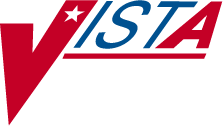 MEDICATION ORDER CHECK HEALTHCARE APPLICATION (MOCHA) Server 3.0RELEASE NOTESJune 2017Department of Veterans Affairs Product Development(This page included for two-sided copying.)Table of Contents(This page included for two-sided copying.)IntroductionMedication Order Check Healthcare Application (MOCHA) Server is a Java Enterprise Edition (JEE) application, used by the MOCHA Veterans Health Information Systems and Technology Architecture (VistA) Pharmacy Application to perform enhanced order checks using First Data Bank's (FDB) MedKnowledge Framework. MOCHA Server is a VA-built custom web application; it is not a legacy or COTS application or an Enterprise Shared Service (ESS). FDB MedKnowledge Framework is a drug data product that provides the latest identification and safety information on medications, along with the latest algorithms used to perform order checks. The order checks performed by MOCHA Server include:Enhanced Drug-Drug Interactions Order Check provides the clinician with more information by displaying a short description of the clinical effects of the drug interaction and providing an optional view of a detailed professional drug interaction monograph. It checks interactions between two or more drugs, including interaction monographs.Enhanced Duplicate Therapy Order Check uses FDB's Enhanced Therapeutic Classification (ETC) System, which allows checking for duplicated drug classifications between two or more drugs.Drug Dose Order Check is the prescribed dose for an ordered drug within the proper dosing parameters based on the patient's age, weight, and body surface area. This includes both maximum single dose checking and daily dose range checking. General dosing information for a drug will be provided when the other dosing checks cannot be performed.This release notes document provides a brief description of the MOCHA Server 3.0 changes that will address and or update functionalities to incorporate Allergy Order Check capabilities to support the Computerized Patient Record System (CPRS) v32 and incorporate Drug-Dose order check functionality to support MOCHA Application version 2.1.EnhancementsMOCHA Server 3.0 will provide the following enhancements:Updated functionality to incorporate Allergy Order Check capability to support the Computerized Patient Record System (CPRS) v32. The purpose of this order check is to accept a list of drugs (current andprospective) a patient is taking as well as known allergies for thepatient. The Allergy Order Check will then check to make sure the drugs could not potentially cause the patient to have an allergic reaction.Updated code base to comply with the Technical Reference Model (TRM).Updated code base to comply with software assurance policies to mitigate security vulnerabilities.Updated functionality to return the MaxDailyDose, MaxDailyDoseUnit, MaxDailyDoseForm, and MaxDailyDoseFormUnit fields in the response back to VistA when performing a Drug-Dose order check.Menu ChangesNo menu changes have been made.New OptionsAdded functionality to incorporate Allergy Order Check capability.Changed OptionsThe following options have been changed:Updated functionality to return the MaxDailyDose, MaxDailyDoseUnit, MaxDailyDoseForm, and MaxDailyDoseFormUnit fields in the response back to VistA when performing a Drug-Dose order check.Deleted OptionsNo options have been deleted.New FilesThe following new files were added to the build for this release. In the case of library files, older versions of these libraries were deleted from the build.spring-aop-4.2.6.RELEASE.jarspring-beans-4.2.6.RELEASE.jarspring-context-4.2.6.RELEASE.jarspring-core-4.2.6.RELEASE.jarspring-expression-4.2.6.RELEASE.jarspring-jdbc-4.2.6.RELEASE.jarspring-tx-4.2.6.RELEASE.jarcommons-lang3-3.4.jarcommons-logging-1.2.jarcommons-net-3.5.jarjsr250-api-1.0.jarcommons-configuration-1.10.jaresapi-2.1.0.jarPerformAllergyCheckCapability.javaPerformAllergyCheckCapabilityImpl.javaAllergenVo.javaAllergyCheckResultVo.javaScreenAllergyVo.javaESAPIValidationType.javaESAPIValidator.javaProfiler.javaProfileRunner.javaStopWatch.javaTaskInfo.javaModified FieldsNot Applicable for Java Web ServiceNew FieldsNot Applicable for Java Web ServiceSecurity KeyNo new security keys have been created.Modified TemplatesXML Schema files for the web service were modified to include new elements and set bounds for unbounded elements. The following schemas were modified.dosingInfoSchemaInput.xsddosingInfoSchemaOutput.xsddrugCheckSchemaInput.xsddrugCheckSchemaOutput.xsddrugInfoSchemaInput.xsddrugInfoSchemaOutput.xsdOther FunctionalityNot ApplicableImpacts to Other PackageNot ApplicableKnown AnomaliesN/AThis is a Web Application JAVA Build for centralized servers. NO installation is required at Local sites.